<Listening script>Store Employee: Hi. May I help you? Customer: Yeah. I'd like to rent these movies. Store Employee: Ah. Romance movies? Customer: Well. They're for my daughter Store Employee: Right. It's okay. Well, do you have your membership card? Customer: No I don't. Uh, do I need one to rent videos here? Store Employee: Yes, but it's free. [Oh, okay.] It's just a card we use to help us keep track of video rentals. So, please fill out this membership form. Customer: Okay, and how much are movie rentals anyway? Store Employee: Well, new releases are $3.50 (Okay), and all other movies are two dollars (Uh-huh), and you can rent up to six movies at a time. [Okay.] We also have a five buck special [Oh.] where you can rent any five movies for $5.00 (Hum), but this does not include new releases. Customer: Oh, well, I'll just take these tonight. Store Employee: Okay, let's see . . . your total comes to seven dollars and fifty cents. Customer: And when do I need to return them? Store Employee: They have to be returned on Thursday by ten o'clock p.m. Customer: Okay. Store Employee: And there is an overdue late fee equal to the rental fee of the movie, so be sure to return them on time. Store Employee: And enjoy your romance movies. Customer: Okay. Thanks.<Vocabulary work sheet>r_ _ _ _ :  If you r____ something, you let them have or use it toanother. Finally you get the return it.     *Synonym: leaser_ _ _ _ _ _ : Publish books or movie to public. A new movie or CD   that has just been available for purchase.              Ex) The new r_ _ _ _ _ _ movie is so fun.r_ _ _ _ _ : Give/put it back to original place or owner.o_ _ _ _ _ _ : after deadline. Similar words are “delayed” or “late”.< Video rental shop> - Listening work sheetChoose the correct answer.Which genre movie did the man borrow?ComedyRomanceHorrorActionWho will watch the movie with the man?WifeSonDaughterCousinWhy is the membership card needed?To provide discountTo register the customers’ nameTo help video rental shop to keep track of video rentalsTo get rid of overdue feeHow much is he going to pay?$ 2.00$ 3.50$ 5.00$ 7.50When will be the video retuned?MondayWednesdayThursdaySaturday<A picture of video rental shop>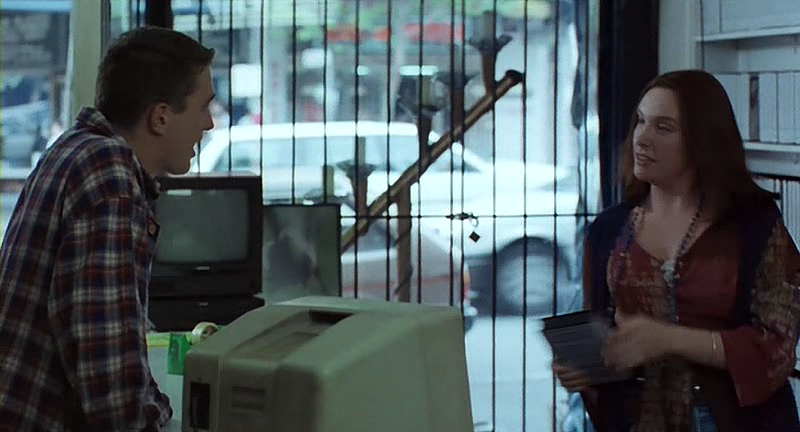 LISTENING LESSON PLANTopic:  Video & MovieInstructor: Misa KimLevel: Pre-intermediateStudents: 14Length40 minutesMaterials:MP3 player and listening MP3 file (“Video rental shop”)Vocabulary work sheet (14 copies)Listening work sheet (14 copies)A picture of “video rental shop”White board, board markers Aims: To learn new vocabularies by filling the vocabulary work sheetTo improve listening skill by listening to a conversation of video rental shopStudents will be able to pick up the detail information from fast-paced real-life conversation through answering the listening work sheetTo practice speaking by sharing their opinions with partnersStudents will be able to write their opinion by writing a short essayLanguage Skills:Listening:  The teacher’s explanation about new vocabulary, listening material “Video rental shop”Writing : A short essay about their favorite movieReading : Answering work sheetsSpeaking: Discussion with partner to answer the vocabulary work sheet, sharing the opinionsLanguage Systems:Phonology: Practicing new vocabularyFunction : Listening a conversation between employee & customerAssumptions about Students:Students cannot speak fluently but enough to participate the class discussionStudents can understand the questions on the work sheets.Students have seen video rental shopStudents have experience of renting videoThe students know the teacher’s method and style of teachingPossible Problems and Solutions:Students may have difficulties to listen real-life conversationLet them listen again and chunk the listeningStudents may need more time to answer the worksheet.If it takes more than 5 minutes, share the answers as a class.If time is short,Take 1~2 volunteers in the post-activityIf the students finish the worksheet earlier than expected,Ask various question about movie References:http://www.esl-lab.com/rent/rentrd1.htm :  “Video Rental Shop(Version A)”http://endic.naver.com : NAVER English – English dictionaryScreen shot from movie “Muriel’s wedding” (own video file)Lead – InLead – InLead – InMaterials:  Whiteboard and board markerMaterials:  Whiteboard and board markerMaterials:  Whiteboard and board markerTime4 minSet UpWhole Class Procedure:Hello everyone. Do you guys like movie? What is the famous movie these days? What is it about? What kind of movie is it? (Elicit genres and write students answers on the board)If you are not able to go to see a movie, how can you watch the movie?  Yes, we go to video rental shops.Today, we’re going to listen to the conversation in the video rental shop. But, first let’s look at the new vocabularies.Pre – ActivityPre – ActivityPre – ActivityMaterials: Vocabulary work sheet, white board and board markerMaterials: Vocabulary work sheet, white board and board markerMaterials: Vocabulary work sheet, white board and board markerTime8 min3 minSet UpWhole ClassPairWhole ClassWhole Class Procedure:I. Vocabulary predictionInstructionThe first alphabets and meanings are given for each vocabulary on your work sheet.Work with your partner. Fill in the blank. You have 3 minutes.(Distribute the worksheet)DemonstrationLet’s look at the No.1 together. It’s start with “R“, and meaning is “If you r____ something, you let them have or use it to another. Finally you get the return it.” Can you guess? Any possible answers?  (give time to think ) The answer is “rent”.  CCQWho are you working with?How much time do you have?What are you going to write on the blank?Monitor discreetly.  Answer the students’ questions.  Notify the students about time when they have 1 minute remaining.If any student needs more time, be flexible and give 1 more minute.Check answers : Let them speak out the answers.So, let’s look at together. No.2, (Student A) have you got the answer?-Review the correct answers one by one-Elicit the synonyms or antonyms from students.-Explain further, if necessary, give them examples.(sentences)II. Identifying the SpeakersInstructionsLook at the pictures of the two people. Who do you think are they?  Where are they? Can you guess their relationship? How do they look like? What are they doing?Point the each person in the picture. Elicit vocabulary describing the people’s characteristics or the situation.Okay, check your predictions as you listen.Main ActivityMain ActivityMain ActivityMaterials:  MP3 file & MP3 player, Listening work sheet , White board and board markerMaterials:  MP3 file & MP3 player, Listening work sheet , White board and board markerMaterials:  MP3 file & MP3 player, Listening work sheet , White board and board markerTime5 min10minSet UpWhole ClassWhole 
ClassIndividuallyWhole Class Procedure:1.Listening for the Main Idea (general understanding)InstructionsLet’s listen to the conversion. Put your pen down. Let’s just think where the conversation going on and the two people’s relationship.CCQAre you going to take a note?What are you supposed to think about?(Play the listening file once without stopping)Do you want to listen again?Yes → Have them listen one more time.No → Have them share their thoughts.Where do you think the place is?What do you think their relationship? Point the picture again. So who do you think is the customer?What is he doing?Summarize the picture with their predictions.2. Listening for DetailsInstructionsNow turn the work sheet page. The title is “Video rental shop.” Does everyone have this? Okay. We are going to listen again to find out detail information. Try to answer those five questions as you listen. You’ll work along.CCQHow many questions are you going to answer?Are you working alone?Play the listening file.Let students write answers as they listen.Do you need to listen again?Yes → Play again.No → Check the answers with whole class.(give time to answer the questions)Check the answers together #1 to #5. If no one got answer for certain question, play the certain part to find the answer themselves.Even if play again but they cannot answer it, speak the certain part slowly. And tell them why this is the answer. Post - ActivityPost - ActivityPost - ActivityMaterials:  N/A Materials:  N/A Materials:  N/A Time10minSet UpWhole ClassGroupsWhole Class Procedure:I. Free production : sharing opinionsInstructionsLet’s talk about your taste of movie. Do you like movie? What kind of movie do you like? What is your favorite movie?Share your opinion in your group. You have 5 minutes.CCQWho are you going to talk with?How many minutes do you have?What are you going to talk about?Monitor the students and give time warning when they have 1minute remaining.Share the students’ opinions as a class.If the time is short, take 2 ~ 3 volunteers. II. Conclude LessonElicit today’s key point from the students. What did you learn today? Is there any question about it?Give homework: Write a short essay to introduce your favorite movie. The essay should be within 10 sentences.You did a good job today.  I will see you all tomorrow!